Beta Sigma Psi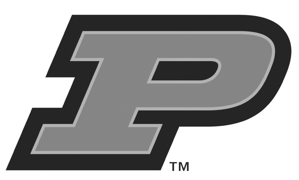 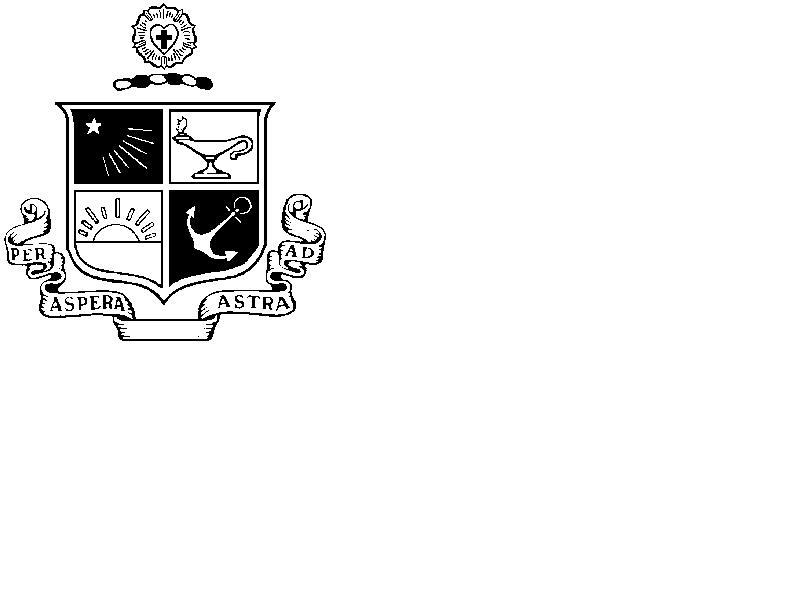 National Lutheran FraternityChristian Leadership Award
Purdue UniversityLetters of RecommendationDear Church Leader,If you are being given this notice it is likely because a young man you know is applying for the Martin Luther Scholarship.  You have the opportunity to help him by sending us a Letter of Recommendation detailing your interactions with the applicant and how he lives up to the ideals of a Christian Gentleman.  We are especially interested in hearing from Pastors, Youth Leaders, Directors of Christian Education, and other adult mentors who can tell us about the spiritual journey of the applicant.  This optional letter should be received by Monday, March 15, 2021 for full consideration. Please email your letter of recommendation to our designated inbox:PurdueScholarship@BetaSigmaPsi.orgFor the Subject Line, write “Letter of Recommendation: APPLICANT NAME”Be sure to also identify yourself, your position, and your relationship to the applicant in the letter.If you wish, you may write save the letter as a PDF on Church Stationary or Letterhead and attach the PDF.Learn more about Scholarships offered by Beta Sigma Psi on our website: http://scholarships.BetaSigmaPsi.org The Christian Leadership Award is offered by Beta Sigma Psi Lutheran Fraternity to young men starting college in 2021.  From its beginnings as The Concordia Club in 1921, Beta Sigma Psi was established in 1925 as a National Fraternity dedicated to serving the Lutheran Community.  Our membership is made up of Lutheran collegiate men and alumni from congregations across the United States, dedicated to the values of Spiritual Growth, Scholastic Achievement, and Social Responsibility. Our scholarship winner will receive $1,500.00 towards tuition and fees at Purdue University.  Runner Ups are eligible for a $500 Scholarship.  Scholarship finalists will be to an in person interview on the Purdue Campus with the Scholarship Committee.  In order to be eligible, the applicant must be male, a confirmed member of a Lutheran congregation, and starting his first year at Purdue in 2021.The Christian Leadership Award is a way of giving back to the Lutheran church and supporting her youth.  Young men who wish to apply are under no obligation to join Beta Sigma Psi or be related to a member for consideration. 